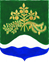 АДМИНИСТРАЦИЯ МУНИЦИПАЛЬНОГО ОБРАЗОВАНИЯМИЧУРИНСКОЕ СЕЛЬСКОЕ ПОСЕЛЕНИЕМУНИЦИПАЛЬНОГО ОБРАЗОВАНИЯПРИОЗЕРСКИЙ МУНИЦИПАЛЬНЫЙ РАЙОН ЛЕНИНГРАДСКОЙ ОБЛАСТИП О С Т А Н О В Л Е Н И Е От 15 января 2019 года                                 № 06				В целях реализации на территории Ленинградской области федеральной  целевой  программы «Устойчивое развитие сельских территорий на 2014-2017 годы и на период  до 2020 года»  и подпрограммы «Устойчивое развитие сельских территорий  Ленинградской области  на 2014-2017 годы  и на период до 2020 года» государственной программы  Ленинградской области   «Развитие сельского хозяйства  Ленинградской области на 2013-2020 годы », руководствуясь приказом Министерства строительства и жилищно-коммунального хозяйства Российской Федерации от 19 декабря 2018 года № 822/пр «О показателях средней рыночной стоимости одного квадратного метра общей площади жилого помещения по субъектам Российской Федерации на I квартал 2019 года», Методическими рекомендациями по определению норматива стоимости одного квадратного метра общей площади жилья в муниципальных образованиях Ленинградской области и стоимости одного квадратного метра общей площади жилья в сельской местности Ленинградской области, утвержденными распоряжением Комитета по строительству Ленинградской области от 04 декабря 2015 года № 552 «О мерах по обеспечению осуществления полномочий комитета по строительству Ленинградской области по расчету размера субсидий и социальных выплат, предоставленных за счет средств областного бюджета Ленинградской области в рамках реализации на территории Ленинградской области федеральных целевых программ и государственных программ Ленинградской области», Уставом муниципального образования Мичуринское сельское поселение, администрация муниципального образования Мичуринское сельское  поселение муниципального образования Приозерский муниципальный район Ленинградской области   ПОСТАНОВЛЯЕТ:1. Утвердить стоимость одного квадратного метра общей площади жилья в сельской местности на 2019 год по муниципальному образованию Мичуринское сельское поселение в размере 43185 рублей, согласно Приложения № 1. 2. Довести сведения до населения, проживающего на территории муниципального образования Мичуринское сельское поселение муниципального образования Приозерский муниципальный район Ленинградской области, разместить настоящее постановление на официальном сайте муниципального образования Мичуринское сельское поселение муниципального образования Приозерский муниципальный район Ленинградской области в сети Интернет, опубликовать настоящее постановление на сайте «Информационного агентства «Областные Вести» (ЛЕНОБЛИНФОРМ). Настоящее постановление вступает в силу с даты его официального опубликования в средствах массовой информации.Контроль за исполнением данного постановления возложить на ведущего специалиста администрации – Сапрыгину А.С.Глава администрации МО Мичуринское сельское поселение						Леликов И.В.Разослано: дело – 2, прокуратура – 1, жилищный отдел – 1, комитет по строительству – 1.Исп.: Сапрыгина А.С. тел. 67-182РАСЧЕТстоимости  общей площади жилья в сельской местности на 2019 год по муниципальному образованию Мичуринское сельское поселение МО Приозерский муниципальный район Ленинградской области                                                                      По данным Отдела по жилищной политике МО Приозерский муниципальный район ЛО, по предоставленным сведениям для поселений на территории муниципального образования Мичуринское сельское поселение муниципального образования Приозерский муниципальный район Ленинградской области жилые помещения не приобретались. В соответствии со сведениями по реализации в МО Приозерский муниципальный район ФЦП "Устойчивое развитие сельских территорий на 2014-2017 годы и на период до 2020 года» за январь-август 2018 года на территории МО Ларионовское сельское поселение: (1 чел.) – 1394599,20 - Приозерский р-н, Ларионовское СП, п. Починок, ул. Леншоссе, д. 31, к. 2, кв. 8 - 33,20 кв. м. (1 чел.) - 1394599,20 - Приозерский р-н, Ларионовское СП, п. Починок, ул. Леншоссе, д. 31, к. 2, кв. 3 - 33,20 кв. м.  (3 чел.) - 2331333,00 - Приозерский р-н, Ларионовское СП, п. Починок, ул. Леншоссе, д. 31, к.2, кв.9 – 54,0 кв. м. (3 чел.) - 2331333,00 - Приозерский р-н, Ларионовское СП, п. Починок, ул. Леншоссе, д. 31, к.2, кв.13 – 55,50 кв. м.  (1 чел.) - 1772653,20 - Приозерский р-н, Ларионовское СП, п. Починок, ул. Леншоссе, д. 31, к.2, кв.10 -  42,20 кв. м. (3 чел.) - 2331333,00 - Приозерский р-н, Ларионовское СП, п. Починок, ул. Леншоссе, д. 31, к.2, кв.4 -  55,50 кв. м. (1 чел.) - 1394599,20 - Приозерский р-н, Ларионовское СП, п. Починок, ул. Леншоссе, д. 31, к.2, кв.12 - 33,20 кв. м. (2 чел.) - 1772653,20 - Приозерский р-н, Ларионовское СП, п. Починок, ул. Леншоссе, д. 31, к.2, кв.14 - 42,20 кв. м. (1 чел.) - 1453407,60 - Приозерский р-н, Ларионовское СП, п. Починок, ул. Леншоссе, д. 31, к.2, кв.6 - 34,60 кв. м.Расчет фактической стоимости 1 кв. м. общей площади жилья на территории поселения Ленинградской области (ФСТ кв. м) производится по формуле:ФСТ кв. м =ФСТЖ/Пл. * И, где:ФСТ кв. м - фактической стоимости 1 кв. м. общей площади жилья на территории поселения Ленинградской области (в конкретном муниципальном образовании);ФСТЖ – фактическая стоимость жилого помещения, построенного (приобретенного) гражданами в течении года, предшествующего планируемому году реализации программы;Пл. – общая площадь жилого помещения, постоянного (приобретенного) гражданами в течении года, предшествующего планируемому году реализации программы;И – прогнозный уровень инфляции, установленный в субъекте Российской Федерации на очередной (планируемый) финансовый год.ФСТЖ = ∑ ФСТЖмо / G = 16176510,60/9 = 1797390,07 рублей;G - 9 семей в 2018 году  на территории МО Ларионовское сельское поселение реализовали свое право по  федеральной  целевой  программе «Устойчивое развитие сельских территорий на 2014-2017 годы и на период  до 2020 года»                                                      Пл. = 383,60/9 = 42,62 кв. м.;Прогнозный уровень инфляции, установленный в Ленинградской области на данный период, составляет – 102,4.ФСТ кв. м = 1797390,07/42,62 * 1,024 = 43185 рубля.О стоимости одного квадратного метра общей площади жилья в сельской местности на 2019 год по муниципальному образованию Мичуринское сельское поселение муниципального образования Приозерский муниципальный район Ленинградской областиПриложение №1 к постановлению администрации МО Мичуринское сельское поселение МО Приозерскиймуниципальный район ЛО № 06 от 15 января 2019